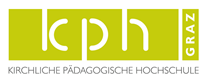 Ansuchen AnwesenheitsunterschreitungWird die Anwesenheitsverpflichtung lt. Beschluss der Studienkommission der KPH Graz vom 17.9.2015 bei Lehrveranstaltungen im Bachelorstudium Primarstufe bis zu 50% unterschritten kann um die Möglichkeit einer Ersatzleistung angesucht werden.Ich suche um Genehmigung einer Ersatzleistung an:Name:Matrikelnummer:Gruppe:Titel der Lehrveranstaltung:Lehrveranstaltungsleiter/in:Lehrveranstaltungstyp*:SeminarÜbungVorlesung mit ÜbungArbeitsgemeinschaftExkursionBegründung der Anwesenheitsunterschreitung: 		Datum:                                                                                    Unterschrift: Das Ansuchen kann auch per mail an die Leiterin des Instituts für Innovative Pädagogik/Inklusion übermittelt werden.File-Name:  vorname_zuname_Anwesenheit_KalenderSemester*zutreffendes anstreichen